Lección 21: Los ceros en el algoritmo estándarRestémosle a números que tienen varios ceros.Calentamiento: Cuál es diferente: Números con 0, 2 y 5¿Cuál es diferente?2,0502,055205.220,00521.1: ¿Qué hacemos si no hay nada para descomponer?Estos son algunos números que viste antes. Cada número tiene al menos un 0. A todos los números se les resta 1,436.Dale sentido a los problemas y explícaselos a un compañero.a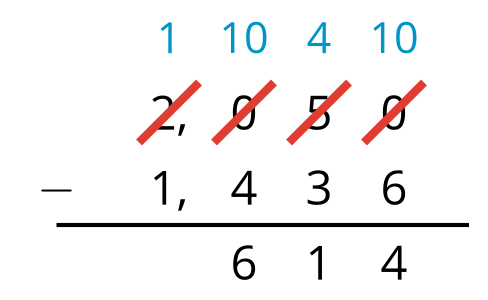 b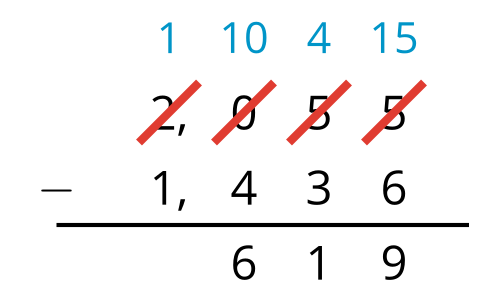 Usa la estrategia que se muestra en el primer problema para encontrar estas dos diferencias:a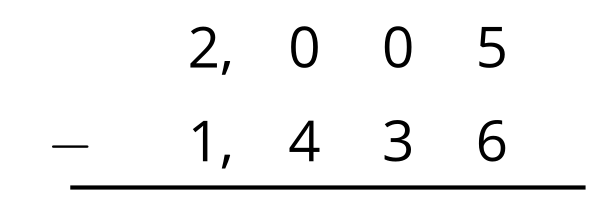 b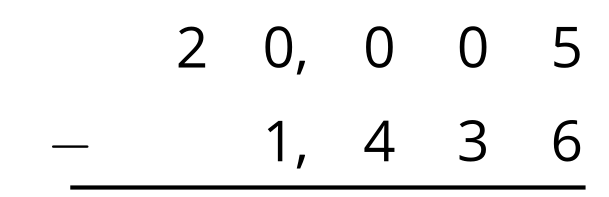 Encuentra el valor de cada diferencia. Prepárate para explicar cómo razonaste. Si tienes dificultades, trata de restar usando la forma desarrollada.a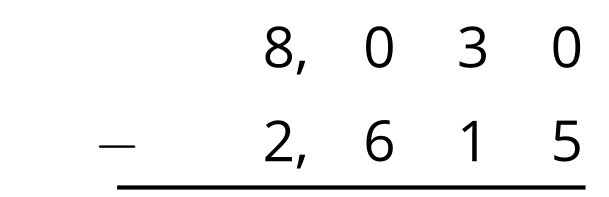 b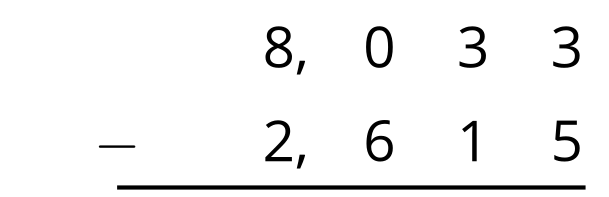 c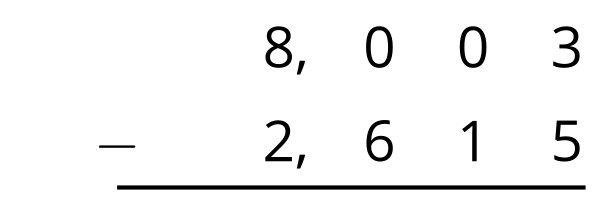 d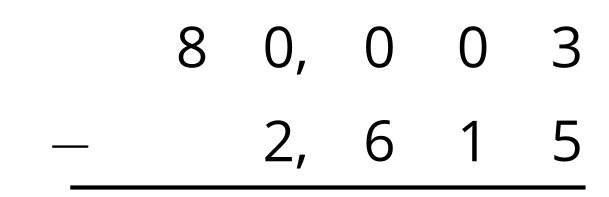 21.2: ¿Cuál es tu edad?Para un proyecto de historia familiar, Jada anotó el año en el que nacieron algunos de sus abuelos maternos.Este año, ¿cuál es la edad de cada uno de esos miembros de la familia? Muestra cómo razonaste. Usa el algoritmo estándar por lo menos una vez.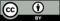 © CC BY 2021 Illustrative Mathematics®miembro de la familiaaño de nacimientoabuela1952abuelo1948bisabuela1930bisabuelo1926